Plume-Rouge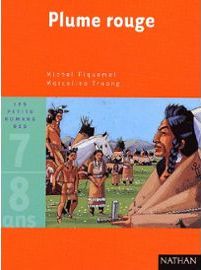 Michel Piquemal et Marcelino TruongPlume-RougeMichel Piquemal et Marcelino TruongPlume-RougeMichel Piquemal et Marcelino TruongPlume-RougeMichel Piquemal et Marcelino TruongPlume-RougeMichel Piquemal et Marcelino TruongPlume-RougeMichel Piquemal et Marcelino Truong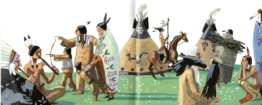 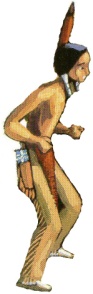 estàla.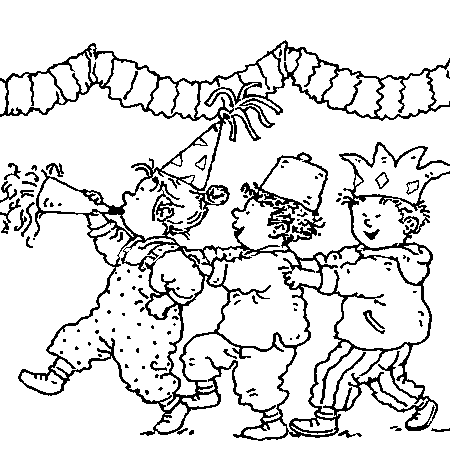 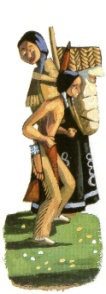 se.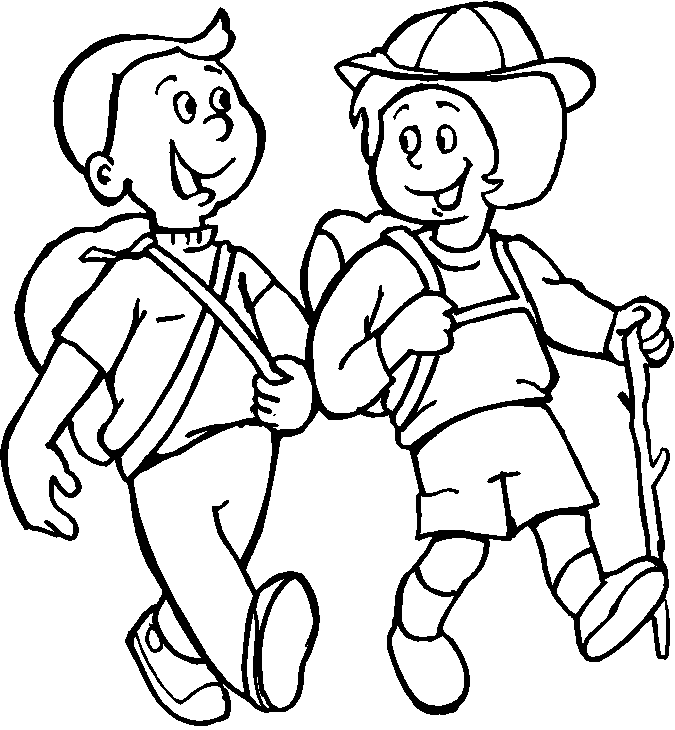 .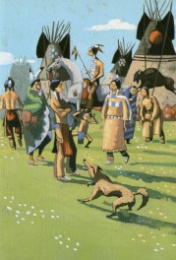 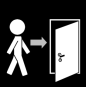 chezles.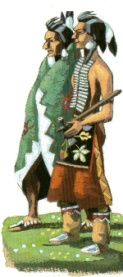 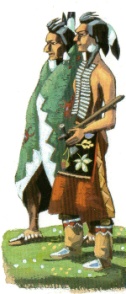 Lessont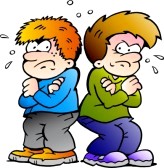 dePlume-Rougeestàlafête.Plume-Rougesepromène.Plume-RougearrivechezlesCrows.LesCrowssontennemisdePlume-Rouge.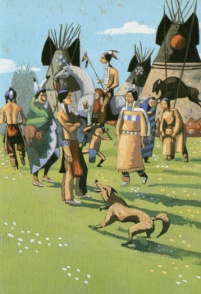 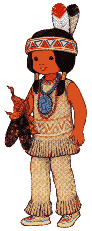 vava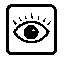 .... :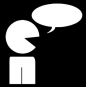  :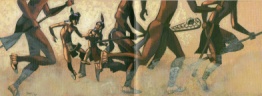 "Tuveuxveux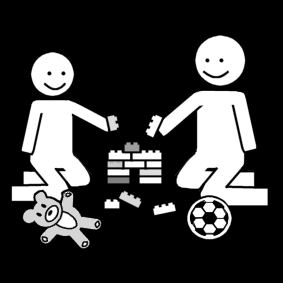 avecavecnous ?"nous ?"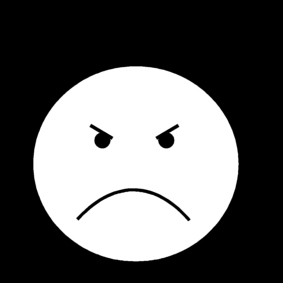 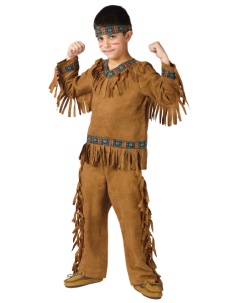 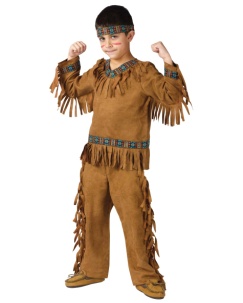 estestenen.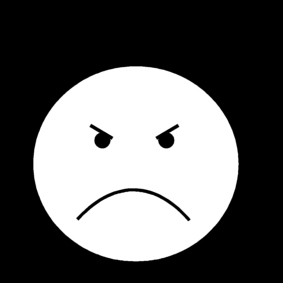 .LuciolevavoirPlume-Rouge.Lucioledit :"Tuveuxjoueravecnous ?"Loup-Renardestencolère.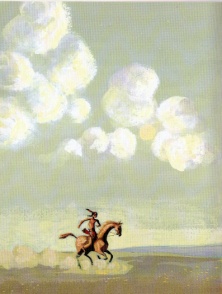 va.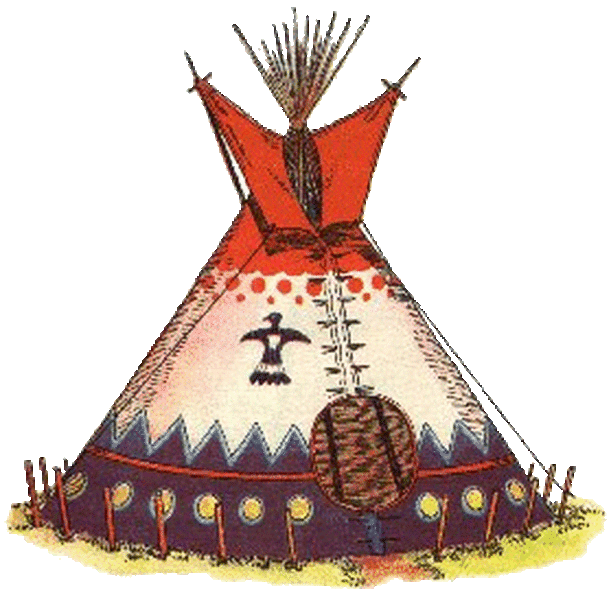 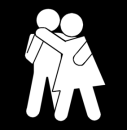 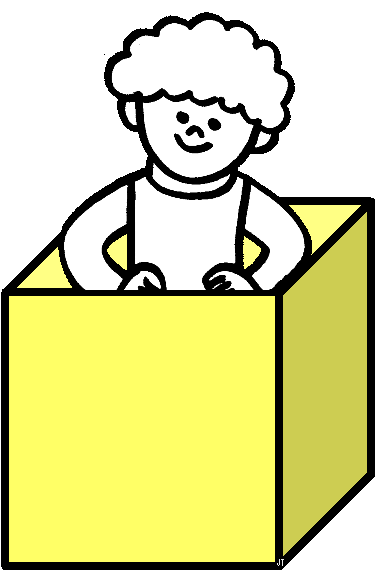 son.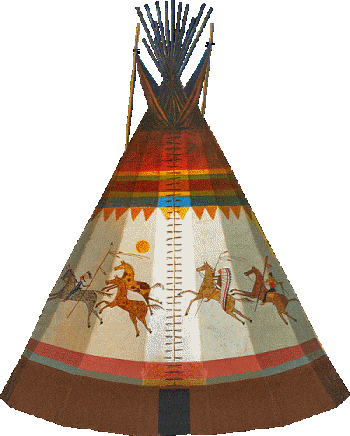 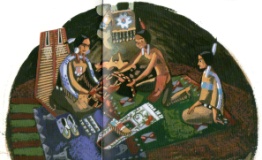 La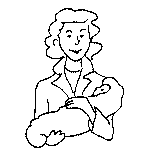 de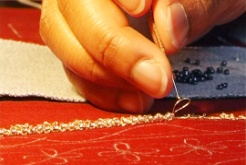 bien.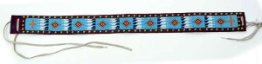 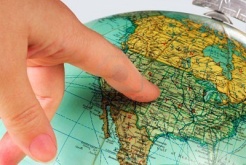 sa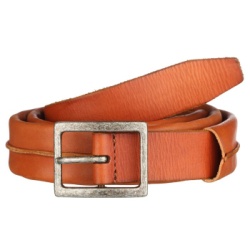 àPlume-RougevavoirLuciole.LucioleemmènePlume-Rougedanssontipi.LamamandeLuciolebrodebien.LuciolemontresaceintureàPlume-Rouge.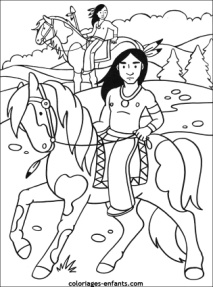 etfontdu.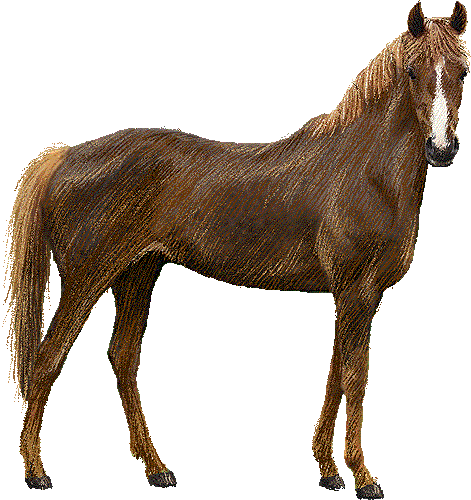 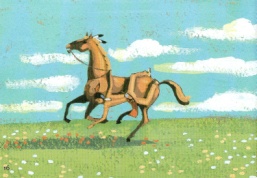 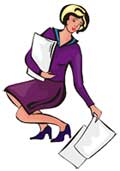 des.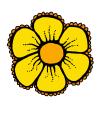 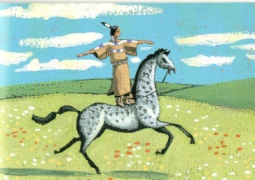 semet.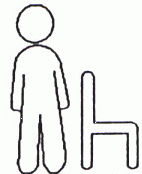 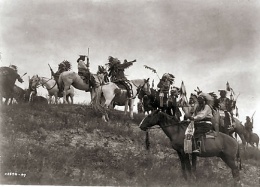 Lessonten.LucioleetPlume-Rougefontducheval.Plume-Rougeramassedesfleurs.Luciolesemetdebout.LesCrowssontencolère.:""a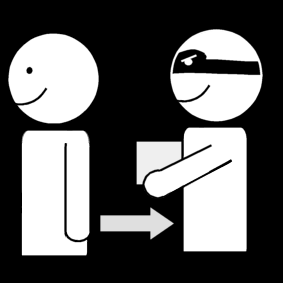 le."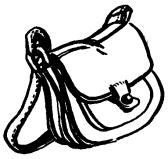 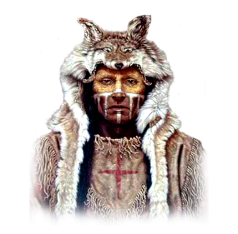 Le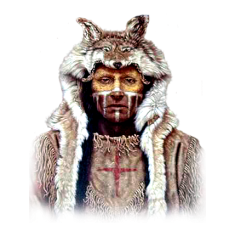 :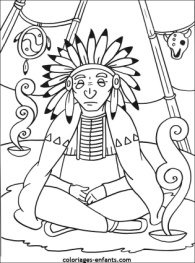 "Jevais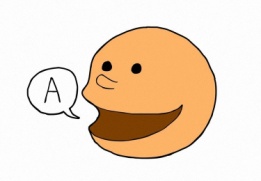 aux."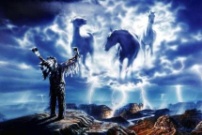 Loup-Renarddit :"Plume-Rougeavolélesac."Lechamandit :"Jevaisparlerauxesprits."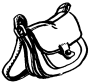 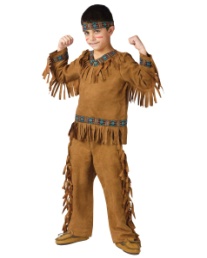 a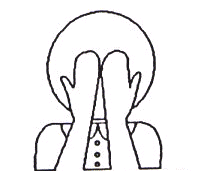 le.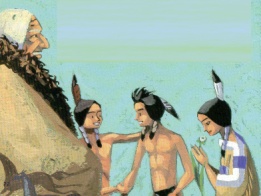 n'estpasen.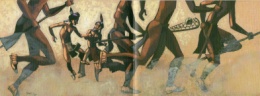 veutàla.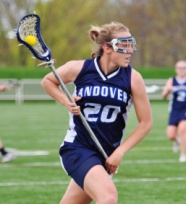 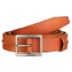 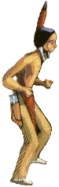 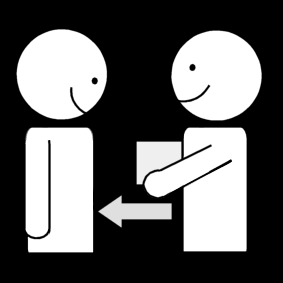 saà..Loup-Renardacachélesac.Plume-Rougen'estpasencolère.Plume-Rougeveutjoueràlacrosse.LucioledonnesaceintureàPlume-Rouge.